Hiermit möchte ich mich für den Zusatzunterricht zum Erwerb der Fachhochschulreife anmelden. *Bitte das ausgefüllte Formular bis spätestens 21.10.2019 direkt im Sekretariat der Kaufmännischen Schule Aalen abgeben.* Eine Abmeldung vom Zusatzunterricht zum Erwerb der Fachhochschulreife kann beim Fachlehrer/Klassenlehrer erfolgen.** Eine beglaubigte Kopie oder das Originalzeugnis zur Beglaubigung wird vorgelegt..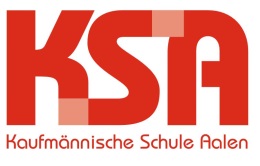 Schüleranmeldung - Zusatzqualifikation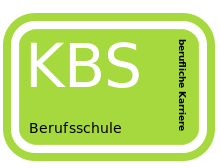 Kaufmännische Schule Aalen - BerufsschuleSchülerdatenSchülerdatenSchülerdatenSchülerdatenNameVornameAusbildungsberufKlasseKlassenlehrerMail-AdresseSchulabschluss**Schulabschluss**Schulabschluss**Schulabschluss**Zuletzt besuchte SchuleZuletzt besuchte Schule Realschulabschluss/ Werkrealschule Realschulabschluss/ Werkrealschule Realschulabschluss/ Werkrealschule Realschulabschluss/ Werkrealschule Fachschulreife (mittlerer Bildungsabschluss an BFW, BFM, …) Fachschulreife (mittlerer Bildungsabschluss an BFW, BFM, …) Fachschulreife (mittlerer Bildungsabschluss an BFW, BFM, …) Fachschulreife (mittlerer Bildungsabschluss an BFW, BFM, …) Versetzung von Klasse 10 nach Klasse 11 (Gymnasium) Versetzung von Klasse 10 nach Klasse 11 (Gymnasium) Versetzung von Klasse 10 nach Klasse 11 (Gymnasium) Versetzung von Klasse 10 nach Klasse 11 (Gymnasium)Statistik-DatenStatistik-DatenStatistik-DatenStatistik-Daten Ausbildungsverkürzung AusbildungsverkürzungBemerkungen:      Bemerkungen:      Bemerkungen:      Bemerkungen:      